OBLIGATIONS DU LOCATAIREPour tout renseignement, téléphoner à la mairie de Foucherans au 03.81.86.78.57 ou 06.76.90.05.21HEURE DE REMISE DES CLEFS : à voir avec la responsableCeci en échange de l’attestation d’assurance spéciale organisateur de fête et le formulaire concernant le document destiné à la Préfecture.HEURE DE RESTITUTION DES CLEFS : à voir avec la responsableMUNISSEZ VOUS DE CET IMPRIME A LA REMISE ET A LA RESTITUTION DES CLES pour effectuer le relevé des compteurs (voir au dos).ETAT DES LIEUX : locaux restitués propres ou choix de facturation du nettoyage (tarif en annexe)NOTA :Merci de procéder au tri sélectif de vos déchets, des poubelles spécifiques sont à disposition derrière la salle des fêtes et un container pour le verre à proximité.Prévoyez vos produits de nettoyage !Sachez qu’un extincteur déplombé, même non utilisé, vous sera facturé 150 €Interdiction de punaiser quoi que ce soit aux murs sauf sur les bandes de liège prévues à cet effet.En quittant les lieux, veillez à l’extinction des lumières ainsi qu’à la bonne fermeture de toutes les issues.DECOMPTE DEPENSES DE LOCATION ET FONCTIONNEMENTRÈGLEMENT INTÉRIEUR DE LA SALLE POLYVALENTELe présent règlement a été approuvé par le Conseil Municipal par délibération n° 106-2019 en date du 14 novembre 2019.ARTICLE  1 :Toute personne physique ou morale habitant la commune peut utiliser la salle polyvalente.ARTICLE  2 :La salle polyvalente devra être demandée dès la connaissance de la date d’utilisation. La location sera retenue ferme après signature du présent règlement avec versement de deux cautions séparées. La première, d’une somme correspondant au montant de la location (en cas de désistement dans un délai inférieur à 30 jours elle ne sera pas remboursée). La deuxième, d’une somme de 1000 €, pour le matériel (en cas de désistement elle sera remboursée). Toute détérioration devra être signalée à la Mairie, qui se chargera des réparations.Le locataire devra fournir une attestation d’assurance (responsabilité civile spéciale organisateur de fêtes ; et le formulaire concernant les repas destinés à la Préfecture.Ces formalités s’effectueront au secrétariat de mairie.ARTICLE  3 :L’utilisateur devra effectuer le nettoyage complet et correct des locaux intérieurs et extérieurs ainsi que l’évacuation des sacs poubelles avant la restitution des clefs.NOTA :  En cas de nettoyage extérieur et intérieur insuffisant une somme de 250 € sera demandée.ARTICLE  4 :TARIF DE LOCATIONARTICLE  5 :Le décompte des dépenses de fonctionnement sera signé par le locataire avant et après l’utilisation.Le paiement du décompte se fera à la restitution des clefs et les chèques de cautions seront rendus au locataire.ARTICLE  6 :La commune se dégage de toutes responsabilités (vols, accidents, etc.…) durant toute la période de la location.ARTICLE  7 :Par mesure de sécurité, l’effectif total se limite à 143 personnes.ARTICLE  8 :Il est interdit de sous-louer la salle.ARTICLE  9 :L’accès de la salle est interdit aux animaux à l’exception des chiens guides d’aveugle.ARTICLE  10:La salle ne pourra être louée ni utilisée exclusivement par des mineurs, la présence d’une personne majeure est obligatoire. Toute personne autorisée à utiliser la salle polyvalente s’engage à prendre toutes dispositions appropriées pour assurer le bon déroulement de la manifestation dont il se déclare entièrement responsable.Cette personne sera également sensible aux nuisances de voisinage dans le respect de la législation.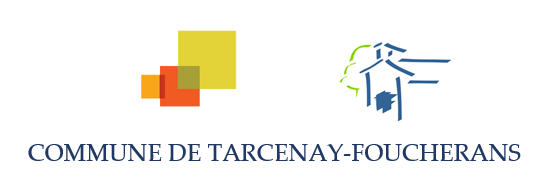 CONTRAT DE LOCATION DE LA SALLE POLYVALENTE – FOUCHERANSCONTRAT DE LOCATION DE LA SALLE POLYVALENTE – FOUCHERANSCONTRAT DE LOCATION DE LA SALLE POLYVALENTE – FOUCHERANSDu Au Du Au Nom, PrénomAdresseN° TéléphoneCHÈQUES DE CAUTIONREMIS EN MAIRIE LE FORMULAIRES REMIS À LA PRISEDES LOCAUX  220 €ASSURANCE                 1000 €PREFECTURE               LOCATION  DE  LA  SALLE   (montant) : LOCATION  DE  LA  SALLE   (montant) : LOCATION  DE  LA  SALLE   (montant) : LOCATION  DE  LA  SALLE   (montant) : LOCATION  DE  LA  SALLE   (montant) : LOCATION  DE  LA  SALLE   (montant) : LOCATION  DE  LA  SALLE   (montant) :220 € CHAUFFAGE - ELECTRICITE: CHAUFFAGE - ELECTRICITE: CHAUFFAGE - ELECTRICITE:           50 €           50 € FORFAIT NETTOYAGE : Oui-Non FORFAIT NETTOYAGE : Oui-Non FORFAIT NETTOYAGE : Oui-Non FORFAIT NETTOYAGE : Oui-Non FORFAIT NETTOYAGE : Oui-Non150€- Nettoyage des sols de la grande salle + W.C.- Nettoyage des sols de la grande salle + W.C.- Nettoyage des sols de la grande salle + W.C.- Nettoyage des sols de la grande salle + W.C.- Nettoyage des sols de la  cuisine- Nettoyage des sols de la  cuisine- Nettoyage des sols de la  cuisine- Nettoyage des sols de la  cuisine DÉTÉRIORATION / DISPARITION : DÉTÉRIORATION / DISPARITION : DÉTÉRIORATION / DISPARITION : DÉTÉRIORATION / DISPARITION : DÉTÉRIORATION / DISPARITION :...............................,.….€TOTAL….................,…..€VU POUR ACCORD, DE L’ÉTAT DES LIEUX, DES COMPTEURS, VU POUR ACCORD, DE L’ÉTAT DES LIEUX, DES COMPTEURS, VU POUR ACCORD, DE L’ÉTAT DES LIEUX, DES COMPTEURS, VU POUR ACCORD, DE L’ÉTAT DES LIEUX, DES COMPTEURS, VU POUR ACCORD, DE L’ÉTAT DES LIEUX, DES COMPTEURS, VU POUR ACCORD, DE L’ÉTAT DES LIEUX, DES COMPTEURS, VU POUR ACCORD, DE L’ÉTAT DES LIEUX, DES COMPTEURS, VU POUR ACCORD, DE L’ÉTAT DES LIEUX, DES COMPTEURS, VU POUR ACCORD, DE L’ÉTAT DES LIEUX, DES COMPTEURS, SIGNATURES:              SIGNATURES:              SIGNATURES:              SIGNATURES:              SIGNATURES:              SIGNATURES:              SIGNATURES:              SIGNATURES:              SIGNATURES:               le locataire,                                                  la responsable, le locataire,                                                  la responsable, le locataire,                                                  la responsable, le locataire,                                                  la responsable, le locataire,                                                  la responsable, le locataire,                                                  la responsable, le locataire,                                                  la responsable, le locataire,                                                  la responsable, le locataire,                                                  la responsable,A l'arrivée :A l'arrivée :A l'arrivée :A l'arrivée :A l'arrivée :A l'arrivée :A l'arrivée :A l'arrivée :A l'arrivée :Au départ :Au départ :Au départ :Au départ :Au départ :Au départ :Au départ :Au départ :Au départ :Week-end (du vendredi au lundi)220 €Jour férié en semaine80 €La journée autre que le week-end (de 10 h à 10 h)80 €Plus jours suivants et par jour80 €La journée pour un enterrement quel que soit le jour (Si la salle est libre)Pas de caution pas de relevé de compteurs30€Nom Prénom : Adresse :         Téléphone :       est autorisé(e) à utiliser la salle polyvalente  du                 auTéléphone :       est autorisé(e) à utiliser la salle polyvalente  du                 au pour son compte personnel* pour son compte personnel* pour le compte de sa société (nom) dont il est le représentant mandaté et déclare avoir pris connaissance du règlement intérieur de la salle** rayer la mention inutile pour le compte de sa société (nom) dont il est le représentant mandaté et déclare avoir pris connaissance du règlement intérieur de la salle** rayer la mention inutileFait à Tarcenay-Foucherans, le          Fait à Tarcenay-Foucherans, le              Le demandeur,							    Le Maire,("lu et approuvé" - signature)						 (cachet - signature)     Le demandeur,							    Le Maire,("lu et approuvé" - signature)						 (cachet - signature) 